
DECEPTION FORM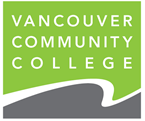 1. Deception undermines informed consent. 
Indicate:(a) why you believe deception is necessary to achieve your research objectives, and 
(b) why you believe that the benefits of the research outweigh the cost to the research participants.
     2. Explain why you believe there will be no permanent damage as a result of the deception.3. Describe how you will debrief subjects at the end of the study.